AVVISO PUBBLICO PER LA SELEZIONE DI PROGETTI DI RICERCA INDUSTRIALE E SVILUPPO SPERIMENTALE NELL’AMBITO DEI SISTEMI INNOVATIVI PER IL MONITORAGGIO, LA PRESERVAZIONE, LA VALORIZZAZIONE E IL RIPRISTINO DELLA BIODIVERSITÀ, AD OPERA DELLE  MICRO PICCOLE E MEDIE IMPRESE, DA FINANZIARE NELL’AMBITO DEL PROGRAMMA DI RICERCA DEL CENTRO NAZIONALE DELLA BIODIVERSITÀ “NATIONAL BIODIVERSITY FUTURE CENTER (NBFC)”, A VALERE SULLE RISORSE DEL PIANO NAZIONALE RIPRESA E RESILIENZA (PNRR) MISSIONE 4, “ISTRUZIONE E RICERCA” - COMPONENTE 2, “DALLA RICERCA ALL’IMPRESA” - LINEA DI INVESTIMENTO 1.4, “POTENZIAMENTO STRUTTURE DI RICERCA E CREAZIONE DI "CAMPIONI NAZIONALI DI R&S" SU ALCUNE KEY ENABLING TECHNOLOGIES”, FINANZIATO DALL’UNIONE EUROPEA – NEXTGENERATIONEU” PROGETTO [NBFC] Codice Avviso: NBFC_S8_PMIAllegato 5Proposta progettuale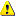 Attenzione! Formattazione Il carattere (font) da utilizzare è Calibri (in alternativa Arial). La dimensione minima del carattere (font size) consentita è 11. Utilizzare una spaziatura tra i caratteri standard e l’interlinea singola. Queste indicazioni si applicano sia al testo sia alle tabelle.Elementi diversi dal corpo del testo quali titoli, intestazioni, didascalie e formule possono essere più piccole ma devono risultare leggibili.La dimensione della pagina è A4 e tutti i margini (superiore, inferiore, sinistro, destro) devono essere almeno 15 mm (intestazioni e piè di pagina esclusi).La versione finale del documento dovrà essere fornita in formato .pdf e firmata in digitale.PARTE A - INFORMAZIONI GENERALIInformazioni generali sul ProgettoTitolo Progetto(Massimo 200 caratteri spazi inclusi)…Acronimo Progetto:  …………………….Pilot Project (rif. Allegato 3) di riferimento……Numero di partner partecipanti e relativa tipologia (Es. 4 partner, di cui 1 micro impresa, 1 piccola impresa, 1 media impresa)…Durata in mesi (La durata del progetto non potrà superare i 15 mesi e dovrà concludersi entro il 31.08.2025)…Costo totale progetto in euro…Contributo totale richiesto in euro…Referente del Soggetto Proponente (o del Capofila, in caso di partenariati) del Progetto (Cognome, nome, affiliazione, e-mail, recapito telefonico)…Abstract del Progetto(Riportare in modo chiaro e sintetico gli obiettivi del Progetto, come verranno realizzati e la loro rilevanza rispetto alle tematiche del Bando. Utilizzare testo normale, evitando formule e caratteri speciali. Max 1500 caratteri spazi inclusi)…Progetto presentato sulla Linea di intervento:[   ] SUD[   ] Centro-NordKeywords (Indicare le principali parole chiave significative del progetto separate da virgola)…TRL iniziale [4-9] e breve dettaglio…TRL finale [4-9] e breve dettaglio…Principio DNSH(Fornire una sintesi circa il rispetto del principio Do Not Significant Harm. Completare poi l’Allegato A.  Max 1500 caratteri spazi inclusi)…ProponentiDescrizione del(i) proponente(i) (Ripetere la scheda per ogni proponente/partner, max due pagine per scheda. Indicare il capofila.)Partner n. …Ragione sociale e acronimo …P.IVA / C.F. …Dimensione d’impresa (mI, PI, MI) …Codice Ateco primario della sede di attività del progetto …Breve profilo del partner ….Descrizione del team di progetto e breve CV delle persone coinvolte (Nome, cognome, genere, competenze, ruolo nel Progetto ….Referente (nome, cognome, mail, telefono) …Descrizione del partenariato (se più proponenti)(Max 1 pagina)Descrivere il partenariato specificando:come ciascun partner coinvolto partecipi alla concezione del Progetto, come contribuisca alla sua attuazione mettendo a valore le proprie esperienze e specificità rispetto agli obiettivi e come condivida i rischi e i risultati con gli altri partner;come le competenze dei partners si complementino a vicenda;il ruolo di ciascun partner nel progetto (evidenziarne l’importanza e il possesso delle risorse adeguate a ricoprirlo) - evidenziare un numero massimo di 5 attività o progetti rilevanti per la proposta progettuale e/o assets/competenze chiave messe a valore nel progetto;come si pensi di gestire lo sfruttamento dei risultati a partire dalle misure specifiche proposte nel progetto anche in termini di proprietà intellettuale;motivazioni, specifici vantaggi e ricadute attese dalla partecipazione al progetto.Organismi di ricerca(Compilare la sezione solo se previsti, non partecipano come partner ma con un accordo di ricerca contrattuale; cfr. artt. 3 e 12 del Bando)Denominazione:	…Codice fiscale: …Descrizione sintetica dell’Organismo di Ricerca e delle sue specializzazioni in relazione alla proposta progettuale (max 1500 caratteri spazi inclusi):…Ruolo nel progetto Conoscenze e competenze apportabili, specificamente inerenti al progetto e in relazione alle specifiche attività tecnico-scientifiche di ricerca e/o sviluppo sperimentale, o studi o progettazioni; motivazioni, specifici vantaggi e ricadute attese dalla partecipazione al progetto (max 1500 caratteri spazi inclusi).…Criteri di premialità aggiuntivi (cfr. Art. 8.2 del Bando)[*] Argomentare le risposte fornite………………………………………………….PARTE B - DESCRIZIONE TECNICA DEL PROGETTOAcronimo Progetto…Titolo Progetto (massimo 200 caratteri)…Proponente o eventuale partenariato* Utilizzare la stessa numerazione e nomi indicati a pagina 5.Pilot Project(s) di riferimento……Descrizione di dettaglio del progetto(Massimo 4 pagine)Obiettivo generale ed obiettivi specifici del progettoDescrivere con chiarezza l’obiettivo generale e gli obiettivi specifici del progetto e il loro allineamento con gli obiettivi del Bando e del National Biodiversity Future Center.Strategia di attuazione, risultati ed impatti attesi delle soluzioni proposteDescrivere con chiarezza come è strutturato il progetto, ovvero l’allineamento tra obiettivi specifici, attività previste per perseguirli, risultati attesi ed impatti degli stessi.Innovatività del progettoDescrivere il posizionamento del progetto rispetto a driver e trend internazionali attuali, illustrare il TRL di partenza e di arrivo previsto, definire in dettaglio il tipo di innovazione (di prodotto, di processo, di servizio o combinazione) e l’originalità delle soluzioni proposte. Precisare il progresso oltre lo stato dell’arte. Precisare in cosa si sostanzia l’utilizzo o lo sviluppo di green-low cost Key Enabling Technologies (KETs), tecnologie Internet of Things (IoT) e Artificial Intelligence (AI) per il ripristino, monitoraggio, conservazione e valorizzazione (MCRV) della Biodiversità.Fattibilità tecnologica del progettoIllustrare la realizzabilità dal punto di vista tecnico del progetto, inclusa la possibilità di sviluppo della tecnologia in tempo utile per il progetto, le competenze tecniche del team di progetto, le risorse tecniche a disposizione del partenariato, ed una valutazione di rischi e limiti tecnici.Impatto(Massimo 3 pagine) Impatto scientifico e tecnologico nel settore di riferimentoDescrivere il contributo del progetto all’avanzamento delle conoscenze e delle tecnicheImpatto economico nel settore di riferimentoDescrivere il potenziale per creare opportunità economiche, come la creazione di nuovi prodotti o servizi, la creazione di posti di lavoro, o l'attrazione di investimenti, del progetto.Impatto sociale ed ambientaleDescrivere come il progetto contribuirà a risolvere problemi sociali importanti, se avrà un effetto positivo sulla qualità della vita delle persone, se contribuirà a proteggere l'ambiente o a promuovere la sostenibilità, e se possa contribuire a ridurre l'inquinamento, conservare le risorse naturali, o mitigare i cambiamenti climatici.Diffusione e sfruttamento dei risultatiPrecisare se il progetto abbia piani efficaci per diffondere i suoi risultati alla comunità scientifica, all'industria, ai decisori politici, o al pubblico e tracciare un piano solido per sfruttare i risultati in termini commerciali o pratici con particolare attenzione a come si intenda favorire la coordinazione con le azioni di comunicazione, disseminazione e valorizzazione del National Biodiversity Future Center.Contributo alle politiche e agli obiettivi UE, nazionali, regionaliDescrivere come il progetto potrà contribuire a raggiungere obiettivi politici o strategici dell’Unione Europea, agli obiettivi del PNRR e dell’Agenda 2030, del Global Biodiversity Framework e della Eu Biodiversity Strategy for 2030Coerenza(massimo 2 pagine)Integrazione con le attività del National Biodiversity Future CenterDescrivere come le attività del progetto proposto possano integrarsi, senza sovrapporsi, con le attività del Centro (di cui all’allegato 11)……Capacità di risposta alle sfide di cui ai Pilot ProjectsDescrivere con le attività del progetto rispondono alle sfide indicate nei pilot projects (uno o più di uno, di cui all’allegato 3)……….Realizzazione ed esecuzione(Massimo 3 pagine)Piano di lavoroIllustrare un piano di lavoro chiaro e realistico che dettagli le attività da svolgere, i tempi, e le risorse necessarie (anche utilizzando un diagramma GANTT ed uno PERTT). Dettagliare la struttura logica del piano di lavoro, l’articolazione delle linee di attività del progetto, il cronoprogramma delle linee di attività e la coerenza delle risorse da allocare alle varie attività con gli obiettivi (coerentemente con quanto riportato nell’Allegato Cronoprogramma di Spesa). Definire gli obiettivi intermedi e finali da raggiungere nello svolgimento delle linee di attività previste collocati in momenti definiti della linea temporale di durata del progetto (milestone) che consentano di monitorare lo stato di avanzamento del progetto stesso…Gestione dei rischiIdentificare i principali rischi per l’implementazione del progetto e le relative strategie per mitigarli che saranno implementate(*) Rischio: evento o problema plausibile che potrebbe avere un forte impatto negativo sulla capacità del progetto di raggiungere i propri obiettivi.Grado di probabilità: probabilità stimata che il rischio si concretizzi nonostante le misure di mitigazione adottate.Grado di gravità: gravità relativa del rischio e rilevanza del suo effetto.Sostenibilità economico-finanziaria del progettoDescrivere la sostenibilità economico-finanziaria del progetto in termini di adeguatezza, rispetto alle attività proposte, affidabilità del piano finanziario, costo-efficacia, sostenibilità a lungo termine, gestione dei rischi finanziari.…..Team e competenzeDescrivere il team di progetto e la sua organizzazione, evidenziare le competenze e le esperienze dei soggetti coinvolti e il loro ruolo nella realizzazione del progetto. Illustrare eventuali collaborazioni esistenti o previste.…..Gestione del ProgettoDescrivere i meccanismi previsti per il coordinamento del team di progetto e come questo si rapporterà al National Biodiversity Future Center. Evidenziare il piano per il monitoraggio e la valutazione dei progressi del progetto in accordo con quanto previsto dal bando.……Mesi/uomo coinvolti, per partner, con riferimento alle specifiche attività previste.Milestone di ProgettoLe milestone si riferiscono a punti di controllo nel progetto che aiutano a monitorare lo stato di avanzamento della attività e il progresso verso l’obiettivo finale. Possono corrispondere al completamento di un obiettivo chiave o a momenti di decisione critica nel progetto (ad esempio, momenti in cui il consorzio deve decidere quale delle diverse tecnologie adottare per ulteriori sviluppi). Nel quadro che segue, riassumere le milestone di progetto complementari rispetto a quelle standard relative alla chiusura dei periodi di rendicontazione trimestrale).(*) Modalità di verifica: specificare come la milestone è stata conseguita, anche attraverso indicatori (per es. prototipo di laboratorio realizzato e funzionante, realizzazione di un software validato dagli utenti, field survey completata e dati qualitativi validati).Allegato A - Conformità ai requisiti eticiFornire informazioni sulla gestione delle questioni etiche relative alla ricerca che coinvolge vari tipi di soggetti/oggetti, segnalare se la ricerca può influire negativamente sulla salute e sulla sicurezza dei soggetti coinvolti.In particolare, nel caso in cui siano previste attività in cui sorgono questioni di carattere etico come: l’utilizzo di cellule staminali embrionali umane o embrioni umani; il coinvolgimento di partecipanti umani, l’utilizzo di cellule o tessuti umani; il processamento di dati personali;  l’utilizzo di animali (vertebrati); l'utilizzo di sostanze e processi che possono arrecare danno agli esseri umani, all’ambiente, agli animali e alle piante, o che riguardino fauna in estinzione o flora/aree protette; lo sviluppo e la diffusione di sistemi di Intelligenza Artificiale; altre questioni di carattere etico.In caso affermativo (indicare con X), completare i quadri che seguono. In caso contrario, specificare che le attività non sollevano questioni di carattere etico.In ogni caso, tutti i progetti selezionati dovranno aderire alle policy specifiche del National Biodiversity Future Center.Dimensione etica, metodologia e impattoSpiegare in dettaglio le questioni individuate in relazione a:obiettivi delle attività (ad es. studio delle popolazioni vulnerabili, ecc.)metodologia (ad es. protezione dei dati personali, ecc.)l'impatto potenziale delle attività (ad es. danni ambientali, conseguenze politiche o finanziarie negative, abusi, ecc.)Rispetto dei principi etici e delle legislazioni pertinentiDescrivere come il(i) problema(i) individuati nelle dimensioni etiche di cui sopra saranno affrontati al fine di aderire ai principi etici e che cosa sarà fatto per garantire che le attività siano conformi ai requisiti giuridici ed etici UE e nazionali.F.to  digitalmente dal Legale Rappresentate/Procuratore del Soggetto Proponente o di tutti i Soggetti Proponenti aderenti al partenariatoCriteri di premialitàPresenza di accordi pre-esistenti (es. con end-users per attività pilota, di sviluppo, di licenza, ecc. e/o con investitori industriali o finanziari) relativi alle attività del Progetto o ai suoi RisultatiSI/NO*Il Soggetto Proponente è Start up innovativa o PMI innovativaSI/NO*Presenza maggioritaria di donne o giovani sotto i 36 anni di età negli Organi statutari e di controllo e/o presenza di certificazione UNI/PDR 125:20222SI/NO*Partner n. *Nome del partner e acronimoDimensione: mI, PI, MI1 (Capofila)23…Descrizione del rischio (indicare il grado di probabilità e gravità: basso/medio/alto) (*)Linea di attività / Milestone di riferimentoMisure di mitigazione del rischio propostePartner n.Linea di attività …Linea di attività …Linea di attività …Linea di attività …Totalin. 1 (Capofila)n. ….TotaliNumero MilestoneNome MilestoneDescrizione e obiettivi della MilestoneData di conseguimentoModalità di verifica (*)